										        UMA-8 (Pin.1/2016)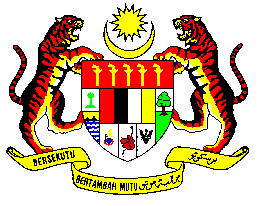 KERAJAAN MALAYSIA                                       BON TANGGUNGRUGI Saya, …..…..……………………………………………………………………………….…...No. Kad Pengenalan/ Pasport……………………………………………, beralamat di …………………………………………………...…………………………….… bagi pihak saya sendiri*/ bagi pihak syarikat/ firma*…………………………………………, menuntut wang tak dituntut sebanyak RM…………………………. yang telah diserah oleh syarikat/ firma  ……………….….………………………………. pada tahun ……………. atas nama ………………………………… berjumlah RM……………………. sebagai balasan terhadap Pendaftar Wang Tak Dituntut melakukan bayaran  ke atas  tuntutan wang tak dituntut tersebut, dengan ini mengaku akan membayar gantirugi kepada Pendaftar Wang Tak Dituntut semua kos, kerugian dan perbelanjaan sampingan lain yang timbul daripada sebarang tindakan undang-undang yang diambil atau tuntutan yang dibuat oleh mana-mana pihak terhadap Pendaftar Wang Tak Dituntut akibat bayaran tersebut di atas.Saya …………………………………………. dengan sesungguh dan sebenarnya mengakui bahawa …………………………………………………………………………………………. dan saya membuat akuan ini dengan kepercayaan bahawa akuan ini benar, serta menurut peruntukan Akta Akuan Berkanun 1960.Diperbuat dan dengan sesungguhnya diakui olehyang tersebut namanya di atas…………….………………..               ……………………………di ……………………………………………………………….               (tandatangan pemohon)di Negeri ……………………………………………………….               pada .......... haribulan …………………				    Nama Jawatan:				Di hadapan saya,			    Cap Syarikat:											    (jika dituntut oleh syarikat)………………………………..				(Tandatangan 	HakimMahkamah Sesyen, Majistretatau Pesuruhjaya Sumpah)